 Apple Crisp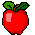  100 portions (1/2 cup portions)5 glass pans full Apples have been pre washed, cored and sliced for you by the Flex class and frozen in Ziploc bags—Get 5 of them from the freezer in the robotics room in FlexSpray the 5 pans with cooking sprayPut one bag in the bottom of each pan and sprinkle with ¼ cup white sugar and 1/2 tbsp lemon juice and mixMake ToppingRub together the following ingredients until well blended and crumbly:
2 lb butter 
6 cups brown sugar 
4 tsp. cinnamon 
3 cups all purpose flour	3 cups rolled oatsPut topping on top of each pan divided evenly and then cover with turquoise lids and store in fridgeOn Salad Bar DayBake 350 degrees for 45 minutes (should go in warmed oven by 10:30am)